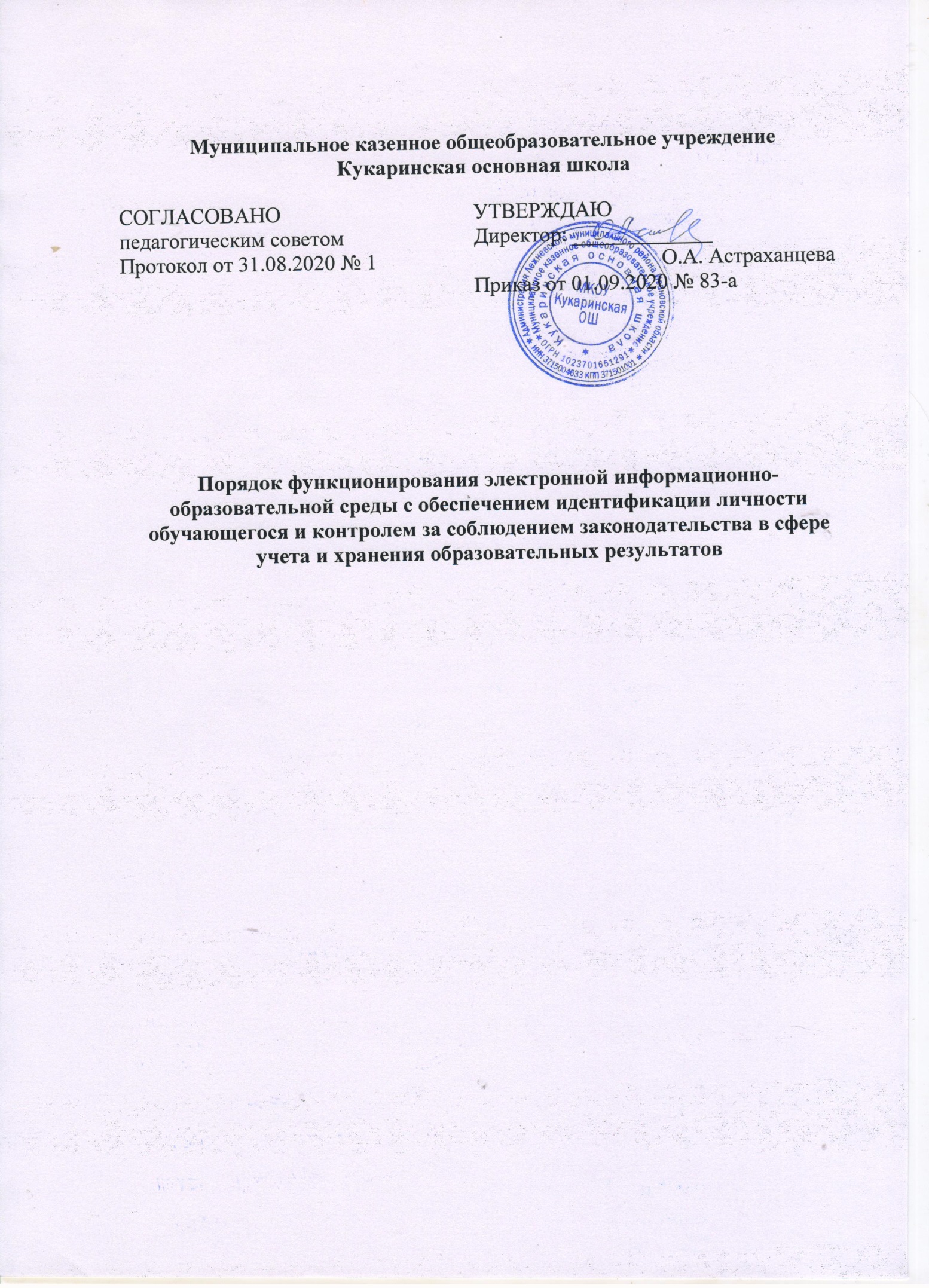 Муниципальное казенное общеобразовательное учреждениеКукаринская основная школаПорядок функционирования электронной информационно- образовательной среды с обеспечением идентификации личности обучающегося и контролем за соблюдением законодательства в сфере учета и хранения образовательных результатовОБЩИЕ ПОЛОЖЕНИЯ1.1. Настоящий Порядок функционирования электронной информационно- образовательной среды с обеспечением идентификации личности обучающегося и контролем за соблюдением законодательства в сфере учета и хранения образовательных результатов (далее -Порядок) в муниципальном казенном общеобразовательном учреждении Кукаринской основной школе (далее -Школа) устанавливает правила обеспечения идентификации личности обучающегося в электронной информационно-образовательной среде.НОРМАТИВНАЯ БАЗАНастоящий Порядок разработан в соответствии со следующими документами:—Федеральный закон от 29.12.2012 г. No273-ФЗ «Об образовании в Российской Федерации» (с изменениями и дополнениями);—Федеральный закон РФ от 27.07.2006 г. No152-ФЗ «О персональных данных»;—Приказ Министерства образования и науки Российской Федерации от 23.08.2017 г. No816 «Об утверждении Порядка применения организациями, осуществляющими образовательную деятельность, электронного обучения, дистанционных образовательных технологий при реализации образовательных программ»;Федерального Закона от 27 июля 2006 г. № 149-ФЗ «Об информации, ин- формационных технологиях и о защите информации»;Федерального закона от 22.10.2004 года № 125-ФЗ «Об архивном деле в Российской Федерации»;Письма Министерства просвещения РФ от 19 марта 2020 г. № ГД-39/04 "О направлении методических рекомендаций" Методические рекомендации по реализации образовательных программ начального общего, основного общего, среднего общего образования, образовательных программ среднего профессионального образования и дополнительных общеобразовательных про-грамм с применением электронного обучения и дистанционных образовательных технологий»:Письма Минобразования РФ от 20 декабря 2000 г. N 03-51/64 «Методические рекомендации по работе с документами в общеобразовательных учреждениях» ;Рекомендации по внедрению систем ведения журналов успеваемости электронном виде, разработанных Минобрнауки России (письмо от 15.02.2012 №АП- 147/07);—Устав Школы2.2. В настоящем Порядке применяются следующие понятия:—Web- интерфейс - комплекс программно-аппаратных средств включающий базу данных, созданную в автоматизированной информационно-аналитической системе АСИОУ;—ЭД – ИЭлектронный дневник. Выгружается из Электронного журнала баз данных АСИОУ, программным обеспечением которого формируется Электронный дневник обучающегося, доступ к которому имеет родитель (законный представитель) обучающегося и обучающийся.ТЕХНОЛОГИЯ ОБЕСПЕЧЕНИЯ ИДЕНТИФИКАЦИИ ЛИЧНОСТИ ОБУЧАЮЩЕГОСЯФорма предоставления доступа -web-интерфейс. Предоставление доступа к электронной информационно-образовательной среде осуществляется Ответственным Школы.3.2. Работа обучающихся Школы в электронной информационно- образовательной среде осуществляется по авторизованному доступу с использованием личных учетных данных (логин и пароль).3.3. Присвоение обучающемуся Школы учетных данных осуществляется автоматически в автоматизированной информационно-аналитической системе АСИОУ.Основанием для получения обучающимся учетных данных для авторизованного доступа в электронной информационно-образовательной среде является приказ о зачислении в Школу. После подписания приказа о зачислении директором всем обучающимся Ответственным, согласно по графику, выдается логин и пароль.Пароли выдаются под подпись в журнале учета и выдачи логина и паро- лей электронной информационно-образовательной среды3.6. Учетные данные обучающихся формируются автоматически случайным образом сгенерированный цифровой идентификатор по следующему алгоритму: Логин/Пароль -комбинация цифр и букв.Идентификация личности обучающихся применяется при организации учебной деятельности, текущего контроля успеваемости, промежуточной аттестации, государственной итоговой аттестации, оказания учебной помощи обучающимся и иных образовательных процедур.В Школе используется система идентификации личности, обучающихся, получающих доступ к электронной информационно-образовательной среде, позволяющая программными и (или) иными средствами, осуществлять идентификацию личности обучающихся, а также обеспечивающая контроль в сфере учета и хранения образовательных результатов. Идентификация личности обучающихся осуществляется путем использования электронной иден тификация личности.Реализации образовательных программ может производиться с использованием электронного обучения и дистанционных образовательных технологий. Идентификация личности обучающихся может применяться посредством использования цифровых образовательных ресурсов, размещенных на образовательных сайтах при согласии обучающегося на обработку его персо нальных данных указанными на платформе.Электронная идентификация личности обучающегося осуществляется посредством авторизации на портале. Для идентификации обучающийся вводит свой логин и пароль, полученный при авторизации на учебной платформе.В случае утраты регистрационных данных обучающийся может обратиться к ответственному для получения утерянного логина/пароля.Процедура и порядок осуществление учета результатов освоения обучающимися образовательных программ на бумажном носителе и/или в электронно-цифровой форме.4.1 Порядок регламентирует деятельность по ведению учета и осуществление хранения результатов образовательного процесса и внутренний документооборот на бумажном носителе и/или в электронно-цифровой форме при реализации образовательных программ или их частей с применением электронного обучения, дистанционных образовательных технологий.Порядок принимается на неопределенный срок и изменяется по мере изменения законодательства в порядке, предусмотренным Уставом школы.Оценивание обучающихся по предметам учебного плана являетсяобязательным для оценки результатов освоения программы обучающимися2-9 классов. В первом классе бальная оценка освоения обучающимися учебной программы не применяется.В соответствии с пунктом 3, подпунктом 4, статьи 44 Федерального за- кона "Об образовании в Российской Федерации" от 29.12.2012 №273-ФЗ,Школа обязана обеспечить родителям (законным представителям) учащихся возможность ознакомления с ходом и содержанием образовательного процесса, а также с результатами освоения ребенком образовательных программ учащимся.Школа осуществляет индивидуальный учет результатов освоенияобучающимся основных образовательных программ соответствующего уровня общего образования на бумажных и/или электронно-цифровом формате.Все педагоги Школы обязаны вести учет освоения обучающимися образовательных программ в классных и электронных журналах, а так жеинформировать родителей и обучающихся об их успеваемости путем проставления оценок в дневник. Оценки в электронный дневник вносят педагоги и классный руководитель.Педагоги Школы несут дисциплинарную ответственность за невыполнение требований настоящего локального акта по учету и фиксированию успеваемости обучающихся.Хранение в архивах данных об учете результатов освоения обучающимся основных образовательных программ осуществляется на бумажных и электронных носителях в порядке, утвержденном федеральным органом исполнительной власти, осуществляющим функции по выработке государственной политике и нормативно- правовому регулированию в сфере образования.Лицо, ответственное за хранение данных об учете результатов освоения обучающимися образовательных программ, назначается Приказом директора Школы.Индивидуальный учет результатов освоения учащимся Основных образовательных программ и хранение в архивах информации об этих результатах осуществляется на бумажных и/или электронно-цифровой утвержденном соответствующими нормативными актами.Учет результатов освоения обучающимся основной образовательной Программы осуществляется на бумажных и/или электронно-цифровойформе, утвержденных приказом директора Школы.К обязательным бумажным носителям учета результатов освоения обучающимися основной образовательной программы относятся классные журналы, дневники обучающихся, портфолио обучающихся, личные дела обучающихся, книги учета (по аттестатам), аттестаты об окончании основного и среднего общего образования.В классных журналах отражается балльное текущее, промежуточное иИтоговое (годовое) оценивание результатов освоения обучающимися Ос- новной образовательной программы.Внесение исправлений в промежуточные и итоговые результаты по предметам в классном журнале оформляется в виде записи с указанием соответствующей оценки цифрой и прописью, подписи исправившего результат педагога, печати, предназначенной для документов школы.В личном деле выставляются итоговые результаты обучающегося по предметам учебного плана соответствующей основной образовательной программы. Итоговые результаты обучающегося по каждому году обучения заверяются одной печатью предназначенной для документов и подписью клас сного руководителя.Личное дело при переводе обучающегося в другое образовательноеучреждение отдается его родителю (законному представителю) согласно за- явлению на имя директора школыРезультаты итогового оценивания обучающегося по предметам учебного плана по окончанию основной образовательной программы основного общего образования заносятся в книгу выдачи аттестатов за курс основного общего образования и выставляются в аттестат о соответствующем образовании.К обязательной электронно-цифровой форме индивидуального учета результатов освоения обучающимся основной образовательной программы относится электронный журнал и электронный дневник.Одной из задач электронного журнала и электронного дневника является информирование родителей (законных представителей) и обучающихся через INTERNET об успеваемости, посещаемости обучающихся, их домашних заданиях и прохождении программ по различным предметам, согласно регламента.Электронный журнал и электронный дневник заполняются педагогом в день проведения урока. Оценки (отметки) за контрольную работу выставляются педагогами в соответствии с разработанными требованиями.В случае болезни педагога, замещающий педагог, заполняет электронный журнал и электронный дневник в установленном порядке (подпись и другие сведения делаются в журнале замещения уроков).При делении по предмету класса на подгруппы, записи ведутся индивидуально каждым педагогом, ведущим данную группу.Педагоги Школы выставляют в электронный журнал итоговые оценки (отметки) в рамках промежуточной и итоговой аттестации обучающихсясвоевременно в течение последней недели каждого учебного периода до начала каникулярного периода.С результатами освоения обучающимися Школы образовательных программ родители (законные представители) могут познакомиться ежедневно на школьном сайте в разделе «Электронный журнал». Классный руководитель в начале учебного года обязан передать родителям (законным представителям) реквизиты доступа в данный раздел.Системный администратор несет ответственность за техническоефункционирование электронного журнала и электронного дневника, а также производит резервное копирование данных и их восстановление в актуальном состоянии.Хранение в архивах информации о результатах освоения обучающимися образовательных программна бумажных и/или электронно-цифровой форме.В архивах хранится информация о результатах освоения обучающимися образовательных программ на обязательных бумажных носителях и/или электронно-цифровой форме.Информация о результатах освоения обучающимися Образовательных программ хранится на обязательных бумажных носителях:•классные журналы – 5 лет;•сводные ведомости классных журналов – 25 лет;•книги для учёта и записи выданных аттестатов – 50 лет.В конце каждого учебного года электронные журналы проходят процедуру архивации и хранятся в течение 5 лет. Изъятые из электронных журналов успеваемости учащихся сводные ведомости успеваемости на электронных носителях хранятся в течение 25 лет. Архивное хранение учетных данных в электронном виде предусматривает контроль за их целостностью и достоверностью на протяжении всего срока.ЗАКЛЮЧИТЕЛЬНЫЕ ПОЛОЖЕНИЯ. Настоящий Порядок является локальным нормативным актом Школы и утверждается приказом директораСОГЛАСОВАНОпедагогическим советом Протокол от 31.08.2020 № 1УТВЕРЖДАЮДиректор: _____________                                    О.А. АстраханцеваПриказ от 01.09.2020 № 83-а